Ref: Year 7 Autumn StartAugust 2022Dear Parent/Carer,We look forward to your child joining us in September. This letter is to update you on the progress with the site development work currently underway at City Academy. We understand that this is an important time in your child's educational journey and as such, have taken the decision to locate all year 7 students at our Newhall Street site from September until the building work is complete in early 2023.To facilitate this, the students will be transported by coach from our Langley Walk site at 8:30am each morning along with their Head of Year, Year Group Coordinator, form tutors and teachers. Students will then be returned to Langley by 3:10pm at the end of the normal school day.Our Newhall site is set up and ready for our Year 7 students to ensure that their learning continues seamlessly. The Year 7 settling in evening will be held at our Newhall site on Thursday 22nd September 2022.We hope to have all our pupils reunited on our Langley Walk site by Easter 2023 and we will continue to communicate with you to ensure you are kept up to date of developments.Should you have any questions, please do not hesitate to contact us enquiries@corecity.academy We look forward to welcoming your child at 8:30am on Wednesday 7th September 2022.Yours sincerely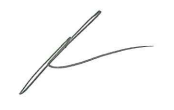 
Mrs R. BakewellHeadteacher